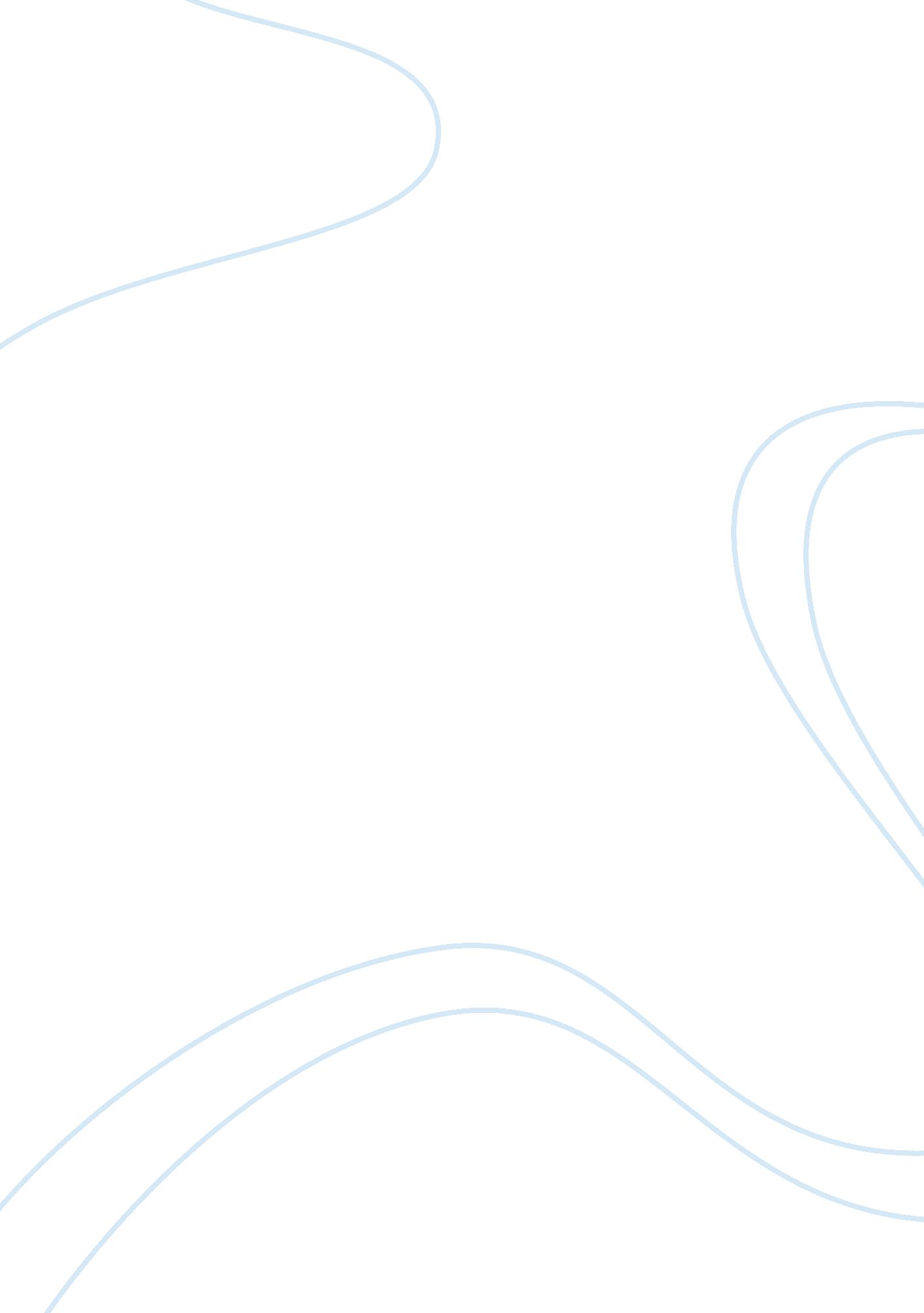 Information governance essay sample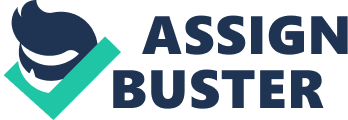 1. Analyze the primary causes of information management / information technology project failures and recommend at least three (3) best practices that could be adopted by any organization to avoid such failures in the future. 2. Determine the most effective way that project metrics and portfolio management can facilitate IM/ IT governance. Provide specific examples to support your response. 3. Analyze the various types of government intervention into health care business and argue for or against such intervention. Explain your rationale. 4. Cite at least two (2) references from peer-reviewed sources to support your argumentation. Your assignment must: * Be typed, double spaced, using Times New Roman font (size 12), with one-inch margins on all sides; references must follow APA or school-specific format. Check with your professor for any additional instructions. * Include a cover page containing the title of the assignment, the student’s name, the professor’s name, the course title, and the date. The cover page and the reference page are not included in the required page length. The specific course learning outcomes associated with this assignment are: * Identify the main features and capabilities of patient care applications, management and enterprise systems, e-health applications, and strategic decision-support applications within the health care setting. * Explain the process of developing a strategic information system plan and describe its basic components. * Use technology and information resources to research issues in health information systems. * Write clearly and concisely about health information systems using proper writing mechanics. 